Приложение 1Институт молодежного кадрового резерва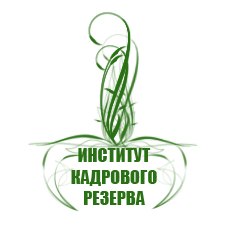 Это проект, единственный в своем роде, направлен на подготовку молодых специалистов для работы в системе молодежной политики Новосибирска, в качестве специалистов молодежных центров, общественных организаций, органов молодежного и студенческого самоуправления . Из более 300 заявок отбираются 30 лучших студентов, которые в течение полугода проходят подготовку у бизнес-тренеров и профессионалов молодежной политики путем участия в тренингах, семинарах и встречах. Самые перспективные – готовят свои проекты и проходят стажировку в учреждениях молодежной сферы, после чего могут получить приглашение на работу. Это твой шанс получить бесплатно дополнительные знания от лучших тренеров-профессионалов и  участвовать в жизни города!АНКЕТА-ЗАЯВКАНа участие в проекте «Институт молодежного кадрового резерва сферы молодёжной политики» ФИО  ________________________________________________________________                                                                                                             Дата рождения_________Контактный телефон ___________________________________________________ID в контакте  _________________________________________________________Место учебы/работы____________________________________________________                                                             Специальность (курс)/должность _________________________________________                                          Являетесь ли вы членом какой-либо организации?(укажите какой)________________________________________________________________Хобби                                                                                                               _________Особенности характера                                                                                  _________                                                                                                                          _________Опыт работы/общественной деятельности _____________________________________________________________________________________________________________________________________________________________________________Какие награды и поощрения Вы получали за последние три года?Наград и поощрений не былоБлагодарности в приказе ректораБлагодарности в приказе деканатаГрамоты от профкома, деканата, ВУЗа, города(подчеркнуть)Премии вышестоящих инстанцийЦенные подаркиДругие (укажите) ____________________________________________________ ____________________________________________________________________Избирали ли Вас в:Председатели молодежных организаций(укажите адрес и название организации)_______________________________________________________В профсоюз учебного заведения(должность)____________________________Другие занимаемые должности_________________________________________________________________________________________________________Объясните Ваше желание участвовать в «Институте молодежного кадрового резерва»?______________________________________________________________ _________________________________________________________________________________________________________________________________________________________Опишите своими словами, что такое молодежная политика:_________________________________________________________________________________________Дополнительные навыки (художественное, музыкальное образование, спортивные достижения и т.д.)___________________________________________________________________ __________________________Адрес фактического проживания____________________________________________________________Оцените себя:Подпись:___________						Дата: _____________Наши контактные данные:Тел.: 209 14 69e-mail: mol-pro-lab@mail.ru№КритерийПризнакУровеньУровеньУровеньУровеньУровеньп/пКритерийПризнак123451Знания, опытСпособность к самообучению1Знания, опытСкорость выполнения работы1Знания, опытДополнительные знания и навыки (прохождение обучения на курсах, участие в семинарах, наличие других профессий и специальностей)1Знания, опытКачество выполненной работы1Знания, опытСпособность  выделять главное2МышлениеАдекватность2МышлениеКреативность2МышлениеБыстрота принятия решений3Принятие решенийСамостоятельность3Принятие решенийОбоснованность3Принятие решенийИспользование знаний специалистов4Информационные связи, контактыКоммуникабельность4Информационные связи, контактыУмение использовать информационные источники4Информационные связи, контактыЭффективность труда5Персональные характеристикиПунктуальность5Персональные характеристикиЦелеустремленность5Персональные характеристикиКорректность поведения5Персональные характеристикиПрофессиональная ответственность5Персональные характеристикиАвторитет5Персональные характеристикиВосприятие критики